El servidor de policía judicial, está obligado en todo tiempo a garantizar la reserva de la información, esto conforme a las disposiciones establecidas en la Constitución y la Ley.Número Único de Noticia CriminalNúmero Único de Noticia CriminalNúmero Único de Noticia CriminalNúmero Único de Noticia CriminalNúmero Único de Noticia CriminalNúmero Único de Noticia CriminalNúmero Único de Noticia CriminalNúmero Único de Noticia CriminalNúmero Único de Noticia CriminalNúmero Único de Noticia CriminalNúmero Único de Noticia CriminalNúmero Único de Noticia CriminalNúmero Único de Noticia CriminalNúmero Único de Noticia CriminalNúmero Único de Noticia CriminalNúmero Único de Noticia CriminalNúmero Único de Noticia CriminalNúmero Único de Noticia CriminalNúmero Único de Noticia CriminalNúmero Único de Noticia CriminalNúmero Único de Noticia CriminalNúmero Único de Noticia CriminalNúmero Único de Noticia CriminalNúmero Único de Noticia CriminalNúmero Único de Noticia CriminalNúmero Único de Noticia CriminalEntidadEntidadRadicado InternoRadicado InternoRadicado InternoRadicado InternoRadicado InternoRadicado InternoRadicado InternoRadicado InternoRadicado InternoRadicado InternoRadicado InternoRadicado InternoRadicado InternoRadicado InternoRadicado InternoDepartamentoDepartamentoDepartamentoMunicipioMunicipioMunicipioEntidadEntidadUnidad ReceptoraUnidad ReceptoraUnidad ReceptoraUnidad ReceptoraUnidad ReceptoraUnidad ReceptoraAñoAñoAñoAñoConsecutivoConsecutivoConsecutivoConsecutivoConsecutivoConsecutivoConsecutivoConsecutivo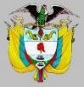 ACTA DE CONSENTIMIENTO – FPJ - 28Este formato será diligenciado por Policía Judicial ACTA DE CONSENTIMIENTO – FPJ - 28Este formato será diligenciado por Policía Judicial ACTA DE CONSENTIMIENTO – FPJ - 28Este formato será diligenciado por Policía Judicial ACTA DE CONSENTIMIENTO – FPJ - 28Este formato será diligenciado por Policía Judicial ACTA DE CONSENTIMIENTO – FPJ - 28Este formato será diligenciado por Policía Judicial ACTA DE CONSENTIMIENTO – FPJ - 28Este formato será diligenciado por Policía Judicial ACTA DE CONSENTIMIENTO – FPJ - 28Este formato será diligenciado por Policía Judicial ACTA DE CONSENTIMIENTO – FPJ - 28Este formato será diligenciado por Policía Judicial ACTA DE CONSENTIMIENTO – FPJ - 28Este formato será diligenciado por Policía Judicial ACTA DE CONSENTIMIENTO – FPJ - 28Este formato será diligenciado por Policía Judicial ACTA DE CONSENTIMIENTO – FPJ - 28Este formato será diligenciado por Policía Judicial ACTA DE CONSENTIMIENTO – FPJ - 28Este formato será diligenciado por Policía Judicial ACTA DE CONSENTIMIENTO – FPJ - 28Este formato será diligenciado por Policía Judicial ACTA DE CONSENTIMIENTO – FPJ - 28Este formato será diligenciado por Policía Judicial ACTA DE CONSENTIMIENTO – FPJ - 28Este formato será diligenciado por Policía Judicial ACTA DE CONSENTIMIENTO – FPJ - 28Este formato será diligenciado por Policía Judicial ACTA DE CONSENTIMIENTO – FPJ - 28Este formato será diligenciado por Policía Judicial ACTA DE CONSENTIMIENTO – FPJ - 28Este formato será diligenciado por Policía Judicial ACTA DE CONSENTIMIENTO – FPJ - 28Este formato será diligenciado por Policía Judicial ACTA DE CONSENTIMIENTO – FPJ - 28Este formato será diligenciado por Policía Judicial ACTA DE CONSENTIMIENTO – FPJ - 28Este formato será diligenciado por Policía Judicial ACTA DE CONSENTIMIENTO – FPJ - 28Este formato será diligenciado por Policía Judicial ACTA DE CONSENTIMIENTO – FPJ - 28Este formato será diligenciado por Policía Judicial ACTA DE CONSENTIMIENTO – FPJ - 28Este formato será diligenciado por Policía Judicial ACTA DE CONSENTIMIENTO – FPJ - 28Este formato será diligenciado por Policía Judicial ACTA DE CONSENTIMIENTO – FPJ - 28Este formato será diligenciado por Policía Judicial ACTA DE CONSENTIMIENTO – FPJ - 28Este formato será diligenciado por Policía Judicial ACTA DE CONSENTIMIENTO – FPJ - 28Este formato será diligenciado por Policía Judicial ACTA DE CONSENTIMIENTO – FPJ - 28Este formato será diligenciado por Policía Judicial ACTA DE CONSENTIMIENTO – FPJ - 28Este formato será diligenciado por Policía Judicial ACTA DE CONSENTIMIENTO – FPJ - 28Este formato será diligenciado por Policía Judicial ACTA DE CONSENTIMIENTO – FPJ - 28Este formato será diligenciado por Policía Judicial ACTA DE CONSENTIMIENTO – FPJ - 28Este formato será diligenciado por Policía Judicial ACTA DE CONSENTIMIENTO – FPJ - 28Este formato será diligenciado por Policía Judicial ACTA DE CONSENTIMIENTO – FPJ - 28Este formato será diligenciado por Policía Judicial ACTA DE CONSENTIMIENTO – FPJ - 28Este formato será diligenciado por Policía Judicial ACTA DE CONSENTIMIENTO – FPJ - 28Este formato será diligenciado por Policía Judicial ACTA DE CONSENTIMIENTO – FPJ - 28Este formato será diligenciado por Policía Judicial ACTA DE CONSENTIMIENTO – FPJ - 28Este formato será diligenciado por Policía Judicial ACTA DE CONSENTIMIENTO – FPJ - 28Este formato será diligenciado por Policía Judicial ACTA DE CONSENTIMIENTO – FPJ - 28Este formato será diligenciado por Policía Judicial En ______________________ el día _________ del mes _____________ de ______, siendo las _________ horas, Yo _________________________________________________________ identificado con___________________ número _____________________ y/o _____________________________________________________________ identificado con _________________________ número ____________________, informado sobre los procedimientos que se llevaran a cabo; de la importancia de los mismos para la investigación judicial y las consecuencias posibles que se derivarían de no practicarlos o de sus resultados, otorgo en forma libre y espontánea consentimiento para la realización de:En ______________________ el día _________ del mes _____________ de ______, siendo las _________ horas, Yo _________________________________________________________ identificado con___________________ número _____________________ y/o _____________________________________________________________ identificado con _________________________ número ____________________, informado sobre los procedimientos que se llevaran a cabo; de la importancia de los mismos para la investigación judicial y las consecuencias posibles que se derivarían de no practicarlos o de sus resultados, otorgo en forma libre y espontánea consentimiento para la realización de:En ______________________ el día _________ del mes _____________ de ______, siendo las _________ horas, Yo _________________________________________________________ identificado con___________________ número _____________________ y/o _____________________________________________________________ identificado con _________________________ número ____________________, informado sobre los procedimientos que se llevaran a cabo; de la importancia de los mismos para la investigación judicial y las consecuencias posibles que se derivarían de no practicarlos o de sus resultados, otorgo en forma libre y espontánea consentimiento para la realización de:En ______________________ el día _________ del mes _____________ de ______, siendo las _________ horas, Yo _________________________________________________________ identificado con___________________ número _____________________ y/o _____________________________________________________________ identificado con _________________________ número ____________________, informado sobre los procedimientos que se llevaran a cabo; de la importancia de los mismos para la investigación judicial y las consecuencias posibles que se derivarían de no practicarlos o de sus resultados, otorgo en forma libre y espontánea consentimiento para la realización de:En ______________________ el día _________ del mes _____________ de ______, siendo las _________ horas, Yo _________________________________________________________ identificado con___________________ número _____________________ y/o _____________________________________________________________ identificado con _________________________ número ____________________, informado sobre los procedimientos que se llevaran a cabo; de la importancia de los mismos para la investigación judicial y las consecuencias posibles que se derivarían de no practicarlos o de sus resultados, otorgo en forma libre y espontánea consentimiento para la realización de:En ______________________ el día _________ del mes _____________ de ______, siendo las _________ horas, Yo _________________________________________________________ identificado con___________________ número _____________________ y/o _____________________________________________________________ identificado con _________________________ número ____________________, informado sobre los procedimientos que se llevaran a cabo; de la importancia de los mismos para la investigación judicial y las consecuencias posibles que se derivarían de no practicarlos o de sus resultados, otorgo en forma libre y espontánea consentimiento para la realización de:En ______________________ el día _________ del mes _____________ de ______, siendo las _________ horas, Yo _________________________________________________________ identificado con___________________ número _____________________ y/o _____________________________________________________________ identificado con _________________________ número ____________________, informado sobre los procedimientos que se llevaran a cabo; de la importancia de los mismos para la investigación judicial y las consecuencias posibles que se derivarían de no practicarlos o de sus resultados, otorgo en forma libre y espontánea consentimiento para la realización de:En ______________________ el día _________ del mes _____________ de ______, siendo las _________ horas, Yo _________________________________________________________ identificado con___________________ número _____________________ y/o _____________________________________________________________ identificado con _________________________ número ____________________, informado sobre los procedimientos que se llevaran a cabo; de la importancia de los mismos para la investigación judicial y las consecuencias posibles que se derivarían de no practicarlos o de sus resultados, otorgo en forma libre y espontánea consentimiento para la realización de:En ______________________ el día _________ del mes _____________ de ______, siendo las _________ horas, Yo _________________________________________________________ identificado con___________________ número _____________________ y/o _____________________________________________________________ identificado con _________________________ número ____________________, informado sobre los procedimientos que se llevaran a cabo; de la importancia de los mismos para la investigación judicial y las consecuencias posibles que se derivarían de no practicarlos o de sus resultados, otorgo en forma libre y espontánea consentimiento para la realización de:En ______________________ el día _________ del mes _____________ de ______, siendo las _________ horas, Yo _________________________________________________________ identificado con___________________ número _____________________ y/o _____________________________________________________________ identificado con _________________________ número ____________________, informado sobre los procedimientos que se llevaran a cabo; de la importancia de los mismos para la investigación judicial y las consecuencias posibles que se derivarían de no practicarlos o de sus resultados, otorgo en forma libre y espontánea consentimiento para la realización de:En ______________________ el día _________ del mes _____________ de ______, siendo las _________ horas, Yo _________________________________________________________ identificado con___________________ número _____________________ y/o _____________________________________________________________ identificado con _________________________ número ____________________, informado sobre los procedimientos que se llevaran a cabo; de la importancia de los mismos para la investigación judicial y las consecuencias posibles que se derivarían de no practicarlos o de sus resultados, otorgo en forma libre y espontánea consentimiento para la realización de:En ______________________ el día _________ del mes _____________ de ______, siendo las _________ horas, Yo _________________________________________________________ identificado con___________________ número _____________________ y/o _____________________________________________________________ identificado con _________________________ número ____________________, informado sobre los procedimientos que se llevaran a cabo; de la importancia de los mismos para la investigación judicial y las consecuencias posibles que se derivarían de no practicarlos o de sus resultados, otorgo en forma libre y espontánea consentimiento para la realización de:En ______________________ el día _________ del mes _____________ de ______, siendo las _________ horas, Yo _________________________________________________________ identificado con___________________ número _____________________ y/o _____________________________________________________________ identificado con _________________________ número ____________________, informado sobre los procedimientos que se llevaran a cabo; de la importancia de los mismos para la investigación judicial y las consecuencias posibles que se derivarían de no practicarlos o de sus resultados, otorgo en forma libre y espontánea consentimiento para la realización de:En ______________________ el día _________ del mes _____________ de ______, siendo las _________ horas, Yo _________________________________________________________ identificado con___________________ número _____________________ y/o _____________________________________________________________ identificado con _________________________ número ____________________, informado sobre los procedimientos que se llevaran a cabo; de la importancia de los mismos para la investigación judicial y las consecuencias posibles que se derivarían de no practicarlos o de sus resultados, otorgo en forma libre y espontánea consentimiento para la realización de:En ______________________ el día _________ del mes _____________ de ______, siendo las _________ horas, Yo _________________________________________________________ identificado con___________________ número _____________________ y/o _____________________________________________________________ identificado con _________________________ número ____________________, informado sobre los procedimientos que se llevaran a cabo; de la importancia de los mismos para la investigación judicial y las consecuencias posibles que se derivarían de no practicarlos o de sus resultados, otorgo en forma libre y espontánea consentimiento para la realización de:En ______________________ el día _________ del mes _____________ de ______, siendo las _________ horas, Yo _________________________________________________________ identificado con___________________ número _____________________ y/o _____________________________________________________________ identificado con _________________________ número ____________________, informado sobre los procedimientos que se llevaran a cabo; de la importancia de los mismos para la investigación judicial y las consecuencias posibles que se derivarían de no practicarlos o de sus resultados, otorgo en forma libre y espontánea consentimiento para la realización de:En ______________________ el día _________ del mes _____________ de ______, siendo las _________ horas, Yo _________________________________________________________ identificado con___________________ número _____________________ y/o _____________________________________________________________ identificado con _________________________ número ____________________, informado sobre los procedimientos que se llevaran a cabo; de la importancia de los mismos para la investigación judicial y las consecuencias posibles que se derivarían de no practicarlos o de sus resultados, otorgo en forma libre y espontánea consentimiento para la realización de:En ______________________ el día _________ del mes _____________ de ______, siendo las _________ horas, Yo _________________________________________________________ identificado con___________________ número _____________________ y/o _____________________________________________________________ identificado con _________________________ número ____________________, informado sobre los procedimientos que se llevaran a cabo; de la importancia de los mismos para la investigación judicial y las consecuencias posibles que se derivarían de no practicarlos o de sus resultados, otorgo en forma libre y espontánea consentimiento para la realización de:En ______________________ el día _________ del mes _____________ de ______, siendo las _________ horas, Yo _________________________________________________________ identificado con___________________ número _____________________ y/o _____________________________________________________________ identificado con _________________________ número ____________________, informado sobre los procedimientos que se llevaran a cabo; de la importancia de los mismos para la investigación judicial y las consecuencias posibles que se derivarían de no practicarlos o de sus resultados, otorgo en forma libre y espontánea consentimiento para la realización de:En ______________________ el día _________ del mes _____________ de ______, siendo las _________ horas, Yo _________________________________________________________ identificado con___________________ número _____________________ y/o _____________________________________________________________ identificado con _________________________ número ____________________, informado sobre los procedimientos que se llevaran a cabo; de la importancia de los mismos para la investigación judicial y las consecuencias posibles que se derivarían de no practicarlos o de sus resultados, otorgo en forma libre y espontánea consentimiento para la realización de:En ______________________ el día _________ del mes _____________ de ______, siendo las _________ horas, Yo _________________________________________________________ identificado con___________________ número _____________________ y/o _____________________________________________________________ identificado con _________________________ número ____________________, informado sobre los procedimientos que se llevaran a cabo; de la importancia de los mismos para la investigación judicial y las consecuencias posibles que se derivarían de no practicarlos o de sus resultados, otorgo en forma libre y espontánea consentimiento para la realización de:En ______________________ el día _________ del mes _____________ de ______, siendo las _________ horas, Yo _________________________________________________________ identificado con___________________ número _____________________ y/o _____________________________________________________________ identificado con _________________________ número ____________________, informado sobre los procedimientos que se llevaran a cabo; de la importancia de los mismos para la investigación judicial y las consecuencias posibles que se derivarían de no practicarlos o de sus resultados, otorgo en forma libre y espontánea consentimiento para la realización de:En ______________________ el día _________ del mes _____________ de ______, siendo las _________ horas, Yo _________________________________________________________ identificado con___________________ número _____________________ y/o _____________________________________________________________ identificado con _________________________ número ____________________, informado sobre los procedimientos que se llevaran a cabo; de la importancia de los mismos para la investigación judicial y las consecuencias posibles que se derivarían de no practicarlos o de sus resultados, otorgo en forma libre y espontánea consentimiento para la realización de:En ______________________ el día _________ del mes _____________ de ______, siendo las _________ horas, Yo _________________________________________________________ identificado con___________________ número _____________________ y/o _____________________________________________________________ identificado con _________________________ número ____________________, informado sobre los procedimientos que se llevaran a cabo; de la importancia de los mismos para la investigación judicial y las consecuencias posibles que se derivarían de no practicarlos o de sus resultados, otorgo en forma libre y espontánea consentimiento para la realización de:En ______________________ el día _________ del mes _____________ de ______, siendo las _________ horas, Yo _________________________________________________________ identificado con___________________ número _____________________ y/o _____________________________________________________________ identificado con _________________________ número ____________________, informado sobre los procedimientos que se llevaran a cabo; de la importancia de los mismos para la investigación judicial y las consecuencias posibles que se derivarían de no practicarlos o de sus resultados, otorgo en forma libre y espontánea consentimiento para la realización de:En ______________________ el día _________ del mes _____________ de ______, siendo las _________ horas, Yo _________________________________________________________ identificado con___________________ número _____________________ y/o _____________________________________________________________ identificado con _________________________ número ____________________, informado sobre los procedimientos que se llevaran a cabo; de la importancia de los mismos para la investigación judicial y las consecuencias posibles que se derivarían de no practicarlos o de sus resultados, otorgo en forma libre y espontánea consentimiento para la realización de:En ______________________ el día _________ del mes _____________ de ______, siendo las _________ horas, Yo _________________________________________________________ identificado con___________________ número _____________________ y/o _____________________________________________________________ identificado con _________________________ número ____________________, informado sobre los procedimientos que se llevaran a cabo; de la importancia de los mismos para la investigación judicial y las consecuencias posibles que se derivarían de no practicarlos o de sus resultados, otorgo en forma libre y espontánea consentimiento para la realización de:En ______________________ el día _________ del mes _____________ de ______, siendo las _________ horas, Yo _________________________________________________________ identificado con___________________ número _____________________ y/o _____________________________________________________________ identificado con _________________________ número ____________________, informado sobre los procedimientos que se llevaran a cabo; de la importancia de los mismos para la investigación judicial y las consecuencias posibles que se derivarían de no practicarlos o de sus resultados, otorgo en forma libre y espontánea consentimiento para la realización de:En ______________________ el día _________ del mes _____________ de ______, siendo las _________ horas, Yo _________________________________________________________ identificado con___________________ número _____________________ y/o _____________________________________________________________ identificado con _________________________ número ____________________, informado sobre los procedimientos que se llevaran a cabo; de la importancia de los mismos para la investigación judicial y las consecuencias posibles que se derivarían de no practicarlos o de sus resultados, otorgo en forma libre y espontánea consentimiento para la realización de:En ______________________ el día _________ del mes _____________ de ______, siendo las _________ horas, Yo _________________________________________________________ identificado con___________________ número _____________________ y/o _____________________________________________________________ identificado con _________________________ número ____________________, informado sobre los procedimientos que se llevaran a cabo; de la importancia de los mismos para la investigación judicial y las consecuencias posibles que se derivarían de no practicarlos o de sus resultados, otorgo en forma libre y espontánea consentimiento para la realización de:En ______________________ el día _________ del mes _____________ de ______, siendo las _________ horas, Yo _________________________________________________________ identificado con___________________ número _____________________ y/o _____________________________________________________________ identificado con _________________________ número ____________________, informado sobre los procedimientos que se llevaran a cabo; de la importancia de los mismos para la investigación judicial y las consecuencias posibles que se derivarían de no practicarlos o de sus resultados, otorgo en forma libre y espontánea consentimiento para la realización de:En ______________________ el día _________ del mes _____________ de ______, siendo las _________ horas, Yo _________________________________________________________ identificado con___________________ número _____________________ y/o _____________________________________________________________ identificado con _________________________ número ____________________, informado sobre los procedimientos que se llevaran a cabo; de la importancia de los mismos para la investigación judicial y las consecuencias posibles que se derivarían de no practicarlos o de sus resultados, otorgo en forma libre y espontánea consentimiento para la realización de:En ______________________ el día _________ del mes _____________ de ______, siendo las _________ horas, Yo _________________________________________________________ identificado con___________________ número _____________________ y/o _____________________________________________________________ identificado con _________________________ número ____________________, informado sobre los procedimientos que se llevaran a cabo; de la importancia de los mismos para la investigación judicial y las consecuencias posibles que se derivarían de no practicarlos o de sus resultados, otorgo en forma libre y espontánea consentimiento para la realización de:En ______________________ el día _________ del mes _____________ de ______, siendo las _________ horas, Yo _________________________________________________________ identificado con___________________ número _____________________ y/o _____________________________________________________________ identificado con _________________________ número ____________________, informado sobre los procedimientos que se llevaran a cabo; de la importancia de los mismos para la investigación judicial y las consecuencias posibles que se derivarían de no practicarlos o de sus resultados, otorgo en forma libre y espontánea consentimiento para la realización de:En ______________________ el día _________ del mes _____________ de ______, siendo las _________ horas, Yo _________________________________________________________ identificado con___________________ número _____________________ y/o _____________________________________________________________ identificado con _________________________ número ____________________, informado sobre los procedimientos que se llevaran a cabo; de la importancia de los mismos para la investigación judicial y las consecuencias posibles que se derivarían de no practicarlos o de sus resultados, otorgo en forma libre y espontánea consentimiento para la realización de:En ______________________ el día _________ del mes _____________ de ______, siendo las _________ horas, Yo _________________________________________________________ identificado con___________________ número _____________________ y/o _____________________________________________________________ identificado con _________________________ número ____________________, informado sobre los procedimientos que se llevaran a cabo; de la importancia de los mismos para la investigación judicial y las consecuencias posibles que se derivarían de no practicarlos o de sus resultados, otorgo en forma libre y espontánea consentimiento para la realización de:En ______________________ el día _________ del mes _____________ de ______, siendo las _________ horas, Yo _________________________________________________________ identificado con___________________ número _____________________ y/o _____________________________________________________________ identificado con _________________________ número ____________________, informado sobre los procedimientos que se llevaran a cabo; de la importancia de los mismos para la investigación judicial y las consecuencias posibles que se derivarían de no practicarlos o de sus resultados, otorgo en forma libre y espontánea consentimiento para la realización de:En ______________________ el día _________ del mes _____________ de ______, siendo las _________ horas, Yo _________________________________________________________ identificado con___________________ número _____________________ y/o _____________________________________________________________ identificado con _________________________ número ____________________, informado sobre los procedimientos que se llevaran a cabo; de la importancia de los mismos para la investigación judicial y las consecuencias posibles que se derivarían de no practicarlos o de sus resultados, otorgo en forma libre y espontánea consentimiento para la realización de:En ______________________ el día _________ del mes _____________ de ______, siendo las _________ horas, Yo _________________________________________________________ identificado con___________________ número _____________________ y/o _____________________________________________________________ identificado con _________________________ número ____________________, informado sobre los procedimientos que se llevaran a cabo; de la importancia de los mismos para la investigación judicial y las consecuencias posibles que se derivarían de no practicarlos o de sus resultados, otorgo en forma libre y espontánea consentimiento para la realización de:En ______________________ el día _________ del mes _____________ de ______, siendo las _________ horas, Yo _________________________________________________________ identificado con___________________ número _____________________ y/o _____________________________________________________________ identificado con _________________________ número ____________________, informado sobre los procedimientos que se llevaran a cabo; de la importancia de los mismos para la investigación judicial y las consecuencias posibles que se derivarían de no practicarlos o de sus resultados, otorgo en forma libre y espontánea consentimiento para la realización de:En ______________________ el día _________ del mes _____________ de ______, siendo las _________ horas, Yo _________________________________________________________ identificado con___________________ número _____________________ y/o _____________________________________________________________ identificado con _________________________ número ____________________, informado sobre los procedimientos que se llevaran a cabo; de la importancia de los mismos para la investigación judicial y las consecuencias posibles que se derivarían de no practicarlos o de sus resultados, otorgo en forma libre y espontánea consentimiento para la realización de:En ______________________ el día _________ del mes _____________ de ______, siendo las _________ horas, Yo _________________________________________________________ identificado con___________________ número _____________________ y/o _____________________________________________________________ identificado con _________________________ número ____________________, informado sobre los procedimientos que se llevaran a cabo; de la importancia de los mismos para la investigación judicial y las consecuencias posibles que se derivarían de no practicarlos o de sus resultados, otorgo en forma libre y espontánea consentimiento para la realización de:En ______________________ el día _________ del mes _____________ de ______, siendo las _________ horas, Yo _________________________________________________________ identificado con___________________ número _____________________ y/o _____________________________________________________________ identificado con _________________________ número ____________________, informado sobre los procedimientos que se llevaran a cabo; de la importancia de los mismos para la investigación judicial y las consecuencias posibles que se derivarían de no practicarlos o de sus resultados, otorgo en forma libre y espontánea consentimiento para la realización de:En ______________________ el día _________ del mes _____________ de ______, siendo las _________ horas, Yo _________________________________________________________ identificado con___________________ número _____________________ y/o _____________________________________________________________ identificado con _________________________ número ____________________, informado sobre los procedimientos que se llevaran a cabo; de la importancia de los mismos para la investigación judicial y las consecuencias posibles que se derivarían de no practicarlos o de sus resultados, otorgo en forma libre y espontánea consentimiento para la realización de:En ______________________ el día _________ del mes _____________ de ______, siendo las _________ horas, Yo _________________________________________________________ identificado con___________________ número _____________________ y/o _____________________________________________________________ identificado con _________________________ número ____________________, informado sobre los procedimientos que se llevaran a cabo; de la importancia de los mismos para la investigación judicial y las consecuencias posibles que se derivarían de no practicarlos o de sus resultados, otorgo en forma libre y espontánea consentimiento para la realización de:En ______________________ el día _________ del mes _____________ de ______, siendo las _________ horas, Yo _________________________________________________________ identificado con___________________ número _____________________ y/o _____________________________________________________________ identificado con _________________________ número ____________________, informado sobre los procedimientos que se llevaran a cabo; de la importancia de los mismos para la investigación judicial y las consecuencias posibles que se derivarían de no practicarlos o de sus resultados, otorgo en forma libre y espontánea consentimiento para la realización de:Nota: Se le hace saber que tiene derecho a estar asistido por un abogado.Nota: Se le hace saber que tiene derecho a estar asistido por un abogado.Nota: Se le hace saber que tiene derecho a estar asistido por un abogado.Nota: Se le hace saber que tiene derecho a estar asistido por un abogado.Nota: Se le hace saber que tiene derecho a estar asistido por un abogado.Nota: Se le hace saber que tiene derecho a estar asistido por un abogado.Nota: Se le hace saber que tiene derecho a estar asistido por un abogado.Nota: Se le hace saber que tiene derecho a estar asistido por un abogado.Nota: Se le hace saber que tiene derecho a estar asistido por un abogado.Nota: Se le hace saber que tiene derecho a estar asistido por un abogado.Nota: Se le hace saber que tiene derecho a estar asistido por un abogado.Nota: Se le hace saber que tiene derecho a estar asistido por un abogado.Nota: Se le hace saber que tiene derecho a estar asistido por un abogado.Nota: Se le hace saber que tiene derecho a estar asistido por un abogado.Nota: Se le hace saber que tiene derecho a estar asistido por un abogado.Nota: Se le hace saber que tiene derecho a estar asistido por un abogado.Nota: Se le hace saber que tiene derecho a estar asistido por un abogado.Nota: Se le hace saber que tiene derecho a estar asistido por un abogado.Nota: Se le hace saber que tiene derecho a estar asistido por un abogado.Nota: Se le hace saber que tiene derecho a estar asistido por un abogado.Nota: Se le hace saber que tiene derecho a estar asistido por un abogado.Nota: Se le hace saber que tiene derecho a estar asistido por un abogado.Nota: Se le hace saber que tiene derecho a estar asistido por un abogado.Nota: Se le hace saber que tiene derecho a estar asistido por un abogado.Nota: Se le hace saber que tiene derecho a estar asistido por un abogado.Nota: Se le hace saber que tiene derecho a estar asistido por un abogado.Nota: Se le hace saber que tiene derecho a estar asistido por un abogado.Nota: Se le hace saber que tiene derecho a estar asistido por un abogado.Nota: Se le hace saber que tiene derecho a estar asistido por un abogado.Nota: Se le hace saber que tiene derecho a estar asistido por un abogado.Nota: Se le hace saber que tiene derecho a estar asistido por un abogado.Nota: Se le hace saber que tiene derecho a estar asistido por un abogado.Nota: Se le hace saber que tiene derecho a estar asistido por un abogado.Nota: Se le hace saber que tiene derecho a estar asistido por un abogado.Nota: Se le hace saber que tiene derecho a estar asistido por un abogado.Nota: Se le hace saber que tiene derecho a estar asistido por un abogado.Nota: Se le hace saber que tiene derecho a estar asistido por un abogado.Nota: Se le hace saber que tiene derecho a estar asistido por un abogado.Nota: Se le hace saber que tiene derecho a estar asistido por un abogado.Nota: Se le hace saber que tiene derecho a estar asistido por un abogado.Nota: Se le hace saber que tiene derecho a estar asistido por un abogado.Nota: Se le hace saber que tiene derecho a estar asistido por un abogado.Nota: Se le hace saber que tiene derecho a estar asistido por un abogado.Nota: Se le hace saber que tiene derecho a estar asistido por un abogado.Nota: Se le hace saber que tiene derecho a estar asistido por un abogado.Nota: Se le hace saber que tiene derecho a estar asistido por un abogado.11Entrega voluntaria de Prendas de VestirEntrega voluntaria de Prendas de VestirEntrega voluntaria de Prendas de VestirEntrega voluntaria de Prendas de VestirEntrega voluntaria de Prendas de VestirEntrega voluntaria de Prendas de VestirEntrega voluntaria de Prendas de VestirEntrega voluntaria de Prendas de VestirEntrega voluntaria de Prendas de VestirEntrega voluntaria de Prendas de VestirEntrega voluntaria de Prendas de VestirEntrega voluntaria de Prendas de VestirEntrega voluntaria de Prendas de VestirEntrega voluntaria de Prendas de VestirEntrega voluntaria de Prendas de VestirEntrega voluntaria de Prendas de VestirEntrega voluntaria de Prendas de VestirEntrega voluntaria de Prendas de VestirEntrega voluntaria de Prendas de VestirEntrega voluntaria de Prendas de VestirEntrega voluntaria de Prendas de VestirEntrega voluntaria de Prendas de VestirEntrega voluntaria de Prendas de VestirEntrega voluntaria de Prendas de VestirEntrega voluntaria de Prendas de VestirEntrega voluntaria de Prendas de VestirEntrega voluntaria de Prendas de VestirEntrega voluntaria de Prendas de VestirEntrega voluntaria de Prendas de VestirEntrega voluntaria de Prendas de VestirEntrega voluntaria de Prendas de VestirEntrega voluntaria de Prendas de VestirEntrega voluntaria de Prendas de VestirEntrega voluntaria de Prendas de VestirEntrega voluntaria de Prendas de VestirEntrega voluntaria de Prendas de VestirEntrega voluntaria de Prendas de VestirEntrega voluntaria de Prendas de VestirEntrega voluntaria de Prendas de Vestir22Utilización de fuentes alternas de luz para búsqueda de EMP y EFUtilización de fuentes alternas de luz para búsqueda de EMP y EFUtilización de fuentes alternas de luz para búsqueda de EMP y EFUtilización de fuentes alternas de luz para búsqueda de EMP y EFUtilización de fuentes alternas de luz para búsqueda de EMP y EFUtilización de fuentes alternas de luz para búsqueda de EMP y EFUtilización de fuentes alternas de luz para búsqueda de EMP y EFUtilización de fuentes alternas de luz para búsqueda de EMP y EFUtilización de fuentes alternas de luz para búsqueda de EMP y EFUtilización de fuentes alternas de luz para búsqueda de EMP y EFUtilización de fuentes alternas de luz para búsqueda de EMP y EFUtilización de fuentes alternas de luz para búsqueda de EMP y EFUtilización de fuentes alternas de luz para búsqueda de EMP y EFUtilización de fuentes alternas de luz para búsqueda de EMP y EFUtilización de fuentes alternas de luz para búsqueda de EMP y EFUtilización de fuentes alternas de luz para búsqueda de EMP y EFUtilización de fuentes alternas de luz para búsqueda de EMP y EFUtilización de fuentes alternas de luz para búsqueda de EMP y EFUtilización de fuentes alternas de luz para búsqueda de EMP y EFUtilización de fuentes alternas de luz para búsqueda de EMP y EFUtilización de fuentes alternas de luz para búsqueda de EMP y EFUtilización de fuentes alternas de luz para búsqueda de EMP y EFUtilización de fuentes alternas de luz para búsqueda de EMP y EFUtilización de fuentes alternas de luz para búsqueda de EMP y EFUtilización de fuentes alternas de luz para búsqueda de EMP y EFUtilización de fuentes alternas de luz para búsqueda de EMP y EFUtilización de fuentes alternas de luz para búsqueda de EMP y EFUtilización de fuentes alternas de luz para búsqueda de EMP y EFUtilización de fuentes alternas de luz para búsqueda de EMP y EFUtilización de fuentes alternas de luz para búsqueda de EMP y EFUtilización de fuentes alternas de luz para búsqueda de EMP y EFUtilización de fuentes alternas de luz para búsqueda de EMP y EFUtilización de fuentes alternas de luz para búsqueda de EMP y EFUtilización de fuentes alternas de luz para búsqueda de EMP y EFUtilización de fuentes alternas de luz para búsqueda de EMP y EFUtilización de fuentes alternas de luz para búsqueda de EMP y EFUtilización de fuentes alternas de luz para búsqueda de EMP y EFUtilización de fuentes alternas de luz para búsqueda de EMP y EFUtilización de fuentes alternas de luz para búsqueda de EMP y EF33Toma de muestra para identificación de vozToma de muestra para identificación de vozToma de muestra para identificación de vozToma de muestra para identificación de vozToma de muestra para identificación de vozToma de muestra para identificación de vozToma de muestra para identificación de vozToma de muestra para identificación de vozToma de muestra para identificación de vozToma de muestra para identificación de vozToma de muestra para identificación de vozToma de muestra para identificación de vozToma de muestra para identificación de vozToma de muestra para identificación de vozToma de muestra para identificación de vozToma de muestra para identificación de vozToma de muestra para identificación de vozToma de muestra para identificación de vozToma de muestra para identificación de vozToma de muestra para identificación de vozToma de muestra para identificación de vozToma de muestra para identificación de vozToma de muestra para identificación de vozToma de muestra para identificación de vozToma de muestra para identificación de vozToma de muestra para identificación de vozToma de muestra para identificación de vozToma de muestra para identificación de vozToma de muestra para identificación de vozToma de muestra para identificación de vozToma de muestra para identificación de vozToma de muestra para identificación de vozToma de muestra para identificación de vozToma de muestra para identificación de vozToma de muestra para identificación de vozToma de muestra para identificación de vozToma de muestra para identificación de vozToma de muestra para identificación de vozToma de muestra para identificación de voz44Toma de muestra para análisis de huellas de pisadaToma de muestra para análisis de huellas de pisadaToma de muestra para análisis de huellas de pisadaToma de muestra para análisis de huellas de pisadaToma de muestra para análisis de huellas de pisadaToma de muestra para análisis de huellas de pisadaToma de muestra para análisis de huellas de pisadaToma de muestra para análisis de huellas de pisadaToma de muestra para análisis de huellas de pisadaToma de muestra para análisis de huellas de pisadaToma de muestra para análisis de huellas de pisadaToma de muestra para análisis de huellas de pisadaToma de muestra para análisis de huellas de pisadaToma de muestra para análisis de huellas de pisadaToma de muestra para análisis de huellas de pisadaToma de muestra para análisis de huellas de pisadaToma de muestra para análisis de huellas de pisadaToma de muestra para análisis de huellas de pisadaToma de muestra para análisis de huellas de pisadaToma de muestra para análisis de huellas de pisadaToma de muestra para análisis de huellas de pisadaToma de muestra para análisis de huellas de pisadaToma de muestra para análisis de huellas de pisadaToma de muestra para análisis de huellas de pisadaToma de muestra para análisis de huellas de pisadaToma de muestra para análisis de huellas de pisadaToma de muestra para análisis de huellas de pisadaToma de muestra para análisis de huellas de pisadaToma de muestra para análisis de huellas de pisadaToma de muestra para análisis de huellas de pisadaToma de muestra para análisis de huellas de pisadaToma de muestra para análisis de huellas de pisadaToma de muestra para análisis de huellas de pisadaToma de muestra para análisis de huellas de pisadaToma de muestra para análisis de huellas de pisadaToma de muestra para análisis de huellas de pisadaToma de muestra para análisis de huellas de pisadaToma de muestra para análisis de huellas de pisadaToma de muestra para análisis de huellas de pisada55Registro decadactilar para descartesRegistro decadactilar para descartesRegistro decadactilar para descartesRegistro decadactilar para descartesRegistro decadactilar para descartesRegistro decadactilar para descartesRegistro decadactilar para descartesRegistro decadactilar para descartesRegistro decadactilar para descartesRegistro decadactilar para descartesRegistro decadactilar para descartesRegistro decadactilar para descartesRegistro decadactilar para descartesRegistro decadactilar para descartesRegistro decadactilar para descartesRegistro decadactilar para descartesRegistro decadactilar para descartesRegistro decadactilar para descartesRegistro decadactilar para descartesRegistro decadactilar para descartesRegistro decadactilar para descartesRegistro decadactilar para descartesRegistro decadactilar para descartesRegistro decadactilar para descartesRegistro decadactilar para descartesRegistro decadactilar para descartesRegistro decadactilar para descartesRegistro decadactilar para descartesRegistro decadactilar para descartesRegistro decadactilar para descartesRegistro decadactilar para descartesRegistro decadactilar para descartesRegistro decadactilar para descartesRegistro decadactilar para descartesRegistro decadactilar para descartesRegistro decadactilar para descartesRegistro decadactilar para descartesRegistro decadactilar para descartesRegistro decadactilar para descartes66Obtención de muestras para examen grafotécnicoObtención de muestras para examen grafotécnicoObtención de muestras para examen grafotécnicoObtención de muestras para examen grafotécnicoObtención de muestras para examen grafotécnicoObtención de muestras para examen grafotécnicoObtención de muestras para examen grafotécnicoObtención de muestras para examen grafotécnicoObtención de muestras para examen grafotécnicoObtención de muestras para examen grafotécnicoObtención de muestras para examen grafotécnicoObtención de muestras para examen grafotécnicoObtención de muestras para examen grafotécnicoObtención de muestras para examen grafotécnicoObtención de muestras para examen grafotécnicoObtención de muestras para examen grafotécnicoObtención de muestras para examen grafotécnicoObtención de muestras para examen grafotécnicoObtención de muestras para examen grafotécnicoObtención de muestras para examen grafotécnicoObtención de muestras para examen grafotécnicoObtención de muestras para examen grafotécnicoObtención de muestras para examen grafotécnicoObtención de muestras para examen grafotécnicoObtención de muestras para examen grafotécnicoObtención de muestras para examen grafotécnicoObtención de muestras para examen grafotécnicoObtención de muestras para examen grafotécnicoObtención de muestras para examen grafotécnicoObtención de muestras para examen grafotécnicoObtención de muestras para examen grafotécnicoObtención de muestras para examen grafotécnicoObtención de muestras para examen grafotécnicoObtención de muestras para examen grafotécnicoObtención de muestras para examen grafotécnicoObtención de muestras para examen grafotécnicoObtención de muestras para examen grafotécnicoObtención de muestras para examen grafotécnicoObtención de muestras para examen grafotécnico77Toma de impresiones dentales para moldeos, estudios y registro de mordidaToma de impresiones dentales para moldeos, estudios y registro de mordidaToma de impresiones dentales para moldeos, estudios y registro de mordidaToma de impresiones dentales para moldeos, estudios y registro de mordidaToma de impresiones dentales para moldeos, estudios y registro de mordidaToma de impresiones dentales para moldeos, estudios y registro de mordidaToma de impresiones dentales para moldeos, estudios y registro de mordidaToma de impresiones dentales para moldeos, estudios y registro de mordidaToma de impresiones dentales para moldeos, estudios y registro de mordidaToma de impresiones dentales para moldeos, estudios y registro de mordidaToma de impresiones dentales para moldeos, estudios y registro de mordidaToma de impresiones dentales para moldeos, estudios y registro de mordidaToma de impresiones dentales para moldeos, estudios y registro de mordidaToma de impresiones dentales para moldeos, estudios y registro de mordidaToma de impresiones dentales para moldeos, estudios y registro de mordidaToma de impresiones dentales para moldeos, estudios y registro de mordidaToma de impresiones dentales para moldeos, estudios y registro de mordidaToma de impresiones dentales para moldeos, estudios y registro de mordidaToma de impresiones dentales para moldeos, estudios y registro de mordidaToma de impresiones dentales para moldeos, estudios y registro de mordidaToma de impresiones dentales para moldeos, estudios y registro de mordidaToma de impresiones dentales para moldeos, estudios y registro de mordidaToma de impresiones dentales para moldeos, estudios y registro de mordidaToma de impresiones dentales para moldeos, estudios y registro de mordidaToma de impresiones dentales para moldeos, estudios y registro de mordidaToma de impresiones dentales para moldeos, estudios y registro de mordidaToma de impresiones dentales para moldeos, estudios y registro de mordidaToma de impresiones dentales para moldeos, estudios y registro de mordidaToma de impresiones dentales para moldeos, estudios y registro de mordidaToma de impresiones dentales para moldeos, estudios y registro de mordidaToma de impresiones dentales para moldeos, estudios y registro de mordidaToma de impresiones dentales para moldeos, estudios y registro de mordidaToma de impresiones dentales para moldeos, estudios y registro de mordidaToma de impresiones dentales para moldeos, estudios y registro de mordidaToma de impresiones dentales para moldeos, estudios y registro de mordidaToma de impresiones dentales para moldeos, estudios y registro de mordidaToma de impresiones dentales para moldeos, estudios y registro de mordidaToma de impresiones dentales para moldeos, estudios y registro de mordidaToma de impresiones dentales para moldeos, estudios y registro de mordida88Toma de muestras de residuos de disparo - No. Kit utilizado:Toma de muestras de residuos de disparo - No. Kit utilizado:Toma de muestras de residuos de disparo - No. Kit utilizado:Toma de muestras de residuos de disparo - No. Kit utilizado:Toma de muestras de residuos de disparo - No. Kit utilizado:Toma de muestras de residuos de disparo - No. Kit utilizado:Toma de muestras de residuos de disparo - No. Kit utilizado:Toma de muestras de residuos de disparo - No. Kit utilizado:Toma de muestras de residuos de disparo - No. Kit utilizado:Toma de muestras de residuos de disparo - No. Kit utilizado:Toma de muestras de residuos de disparo - No. Kit utilizado:Toma de muestras de residuos de disparo - No. Kit utilizado:Toma de muestras de residuos de disparo - No. Kit utilizado:Toma de muestras de residuos de disparo - No. Kit utilizado:Toma de muestras de residuos de disparo - No. Kit utilizado:Toma de muestras de residuos de disparo - No. Kit utilizado:Toma de muestras de residuos de disparo - No. Kit utilizado:Toma de muestras de residuos de disparo - No. Kit utilizado:Toma de muestras de residuos de disparo - No. Kit utilizado:Toma de muestras de residuos de disparo - No. Kit utilizado:Toma de muestras de residuos de disparo - No. Kit utilizado:Toma de muestras de residuos de disparo - No. Kit utilizado:Toma de muestras de residuos de disparo - No. Kit utilizado:Toma de muestras de residuos de disparo - No. Kit utilizado:Toma de muestras de residuos de disparo - No. Kit utilizado:Toma de muestras de residuos de disparo - No. Kit utilizado:Toma de muestras de residuos de disparo - No. Kit utilizado:Toma de muestras de residuos de disparo - No. Kit utilizado:Toma de muestras de residuos de disparo - No. Kit utilizado:Toma de muestras de residuos de disparo - No. Kit utilizado:Toma de muestras de residuos de disparo - No. Kit utilizado:Toma de muestras de residuos de disparo - No. Kit utilizado:Toma de muestras de residuos de disparo - No. Kit utilizado:Toma de muestras de residuos de disparo - No. Kit utilizado:Toma de muestras de residuos de disparo - No. Kit utilizado:Toma de muestras de residuos de disparo - No. Kit utilizado:Toma de muestras de residuos de disparo - No. Kit utilizado:Toma de muestras de residuos de disparo - No. Kit utilizado:Toma de muestras de residuos de disparo - No. Kit utilizado:99Otro. ¿Cuál? :Otro. ¿Cuál? :Otro. ¿Cuál? :Otro. ¿Cuál? :Otro. ¿Cuál? :Otro. ¿Cuál? :Otro. ¿Cuál? :Otro. ¿Cuál? :DATOS DEL MUESTRADANTE O EXAMINADO DATOS DEL MUESTRADANTE O EXAMINADO DATOS DEL MUESTRADANTE O EXAMINADO DATOS DEL MUESTRADANTE O EXAMINADO DATOS DEL MUESTRADANTE O EXAMINADO DATOS DEL MUESTRADANTE O EXAMINADO DATOS DEL MUESTRADANTE O EXAMINADO DATOS DEL MUESTRADANTE O EXAMINADO DATOS DEL MUESTRADANTE O EXAMINADO DATOS DEL MUESTRADANTE O EXAMINADO DATOS DEL MUESTRADANTE O EXAMINADO DATOS DEL MUESTRADANTE O EXAMINADO DATOS DEL MUESTRADANTE O EXAMINADO DATOS DEL MUESTRADANTE O EXAMINADO DATOS DEL MUESTRADANTE O EXAMINADO DATOS DEL MUESTRADANTE O EXAMINADO DATOS DEL MUESTRADANTE O EXAMINADO DATOS DEL MUESTRADANTE O EXAMINADO DATOS DEL MUESTRADANTE O EXAMINADO DATOS DEL MUESTRADANTE O EXAMINADO DATOS DEL MUESTRADANTE O EXAMINADO DATOS DEL MUESTRADANTE O EXAMINADO DATOS DEL MUESTRADANTE O EXAMINADO DATOS DEL MUESTRADANTE O EXAMINADO DATOS DEL MUESTRADANTE O EXAMINADO DATOS DEL MUESTRADANTE O EXAMINADO DATOS DEL MUESTRADANTE O EXAMINADO DATOS DEL MUESTRADANTE O EXAMINADO DATOS DEL MUESTRADANTE O EXAMINADO DATOS DEL MUESTRADANTE O EXAMINADO DATOS DEL MUESTRADANTE O EXAMINADO DATOS DEL MUESTRADANTE O EXAMINADO DATOS DEL MUESTRADANTE O EXAMINADO DATOS DEL MUESTRADANTE O EXAMINADO DATOS DEL MUESTRADANTE O EXAMINADO DATOS DEL MUESTRADANTE O EXAMINADO DATOS DEL MUESTRADANTE O EXAMINADO DATOS DEL MUESTRADANTE O EXAMINADO DATOS DEL MUESTRADANTE O EXAMINADO DATOS DEL MUESTRADANTE O EXAMINADO DATOS DEL MUESTRADANTE O EXAMINADO DATOS DEL MUESTRADANTE O EXAMINADO DATOS DEL MUESTRADANTE O EXAMINADO Nombres y ApellidosNombres y ApellidosNombres y ApellidosNombres y ApellidosNombres y ApellidosNombres y ApellidosNombres y ApellidosNombres y ApellidosNombres y ApellidosNombres y ApellidosNombres y ApellidosNombres y ApellidosNombres y ApellidosNombres y ApellidosNombres y ApellidosNombres y ApellidosNombres y ApellidosNombres y ApellidosNombres y ApellidosNombres y ApellidosNombres y ApellidosNombres y ApellidosNombres y ApellidosNombres y ApellidosNombres y ApellidosNombres y ApellidosNombres y ApellidosNombres y ApellidosNombres y ApellidosIdentificaciónIdentificaciónIdentificaciónIdentificaciónIdentificaciónIdentificaciónIdentificaciónIdentificaciónDirecciónDirecciónDirecciónDirecciónDirecciónDirecciónDirecciónDirecciónDirecciónDirecciónDirecciónDirecciónDirecciónCorreo electrónicoCorreo electrónicoCorreo electrónicoCorreo electrónicoCorreo electrónicoCorreo electrónicoFirmaFirmaFirmaFirmaFirmaFirmaFirmaFirmaFirmaFirmaFirmaFirmaFirmaFirmaFirmaFirmaFirmaFirmaHuella índice derechoHuella índice derechoHuella índice derechoHuella índice derechoHuella índice derechoHuella índice derechoDATOS DEL REPRESENTANTE LEGAL O DEFENSOR DE FAMILIADATOS DEL REPRESENTANTE LEGAL O DEFENSOR DE FAMILIADATOS DEL REPRESENTANTE LEGAL O DEFENSOR DE FAMILIADATOS DEL REPRESENTANTE LEGAL O DEFENSOR DE FAMILIADATOS DEL REPRESENTANTE LEGAL O DEFENSOR DE FAMILIANombres y ApellidosNombres y ApellidosNombres y ApellidosIdentificaciónIdentificaciónDirecciónTeléfono/CelularCorreo electrónicoCorreo electrónicoFirmaSERVIDOR RESPONSABLE DE LA TOMA DE MUESTRA O EXAMENSERVIDOR RESPONSABLE DE LA TOMA DE MUESTRA O EXAMENSERVIDOR RESPONSABLE DE LA TOMA DE MUESTRA O EXAMENSERVIDOR RESPONSABLE DE LA TOMA DE MUESTRA O EXAMENSERVIDOR RESPONSABLE DE LA TOMA DE MUESTRA O EXAMENSERVIDOR RESPONSABLE DE LA TOMA DE MUESTRA O EXAMENNombres y ApellidosNombres y ApellidosNombres y ApellidosIdentificaciónIdentificaciónEntidadCargoTeléfono / CelularCorreo electrónicoCorreo electrónicoFirmaFirma